В РАМКАХ  ФЕДЕРАЛЬНОГО ПРОЕКТА ПО ФОРМИРОВНИЮ КОМФОРТНОЙ ГОРОДСКОЙ СРЕДЫ В 2019 ГОДУРеализация проекта  «Городская площадь  (пл.Советская), 2 этап  Адрес: Российская Федерация, Ивановская обл., г.Гаврилов Посад, пл. Советская»Начало работ: 01.07.2019Завершение работ: 29.10.2019Виды работ:- планировка территории;- устройство покрытий (плитка, гранитный отсев);- установка осветительного оборудования; - установка малых архитектурных форм (МАФ);- озеленениеПодрядчик: ООО «Воймига»Фотоотчет выполнения работ (продолжение)Фото от 02.09.2019, 03.09.2019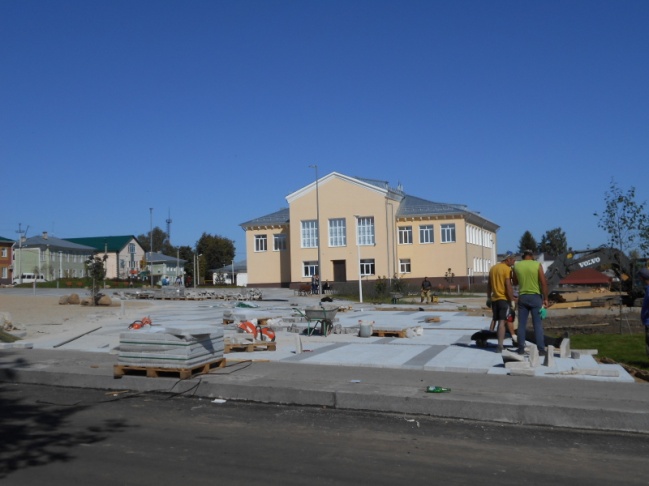 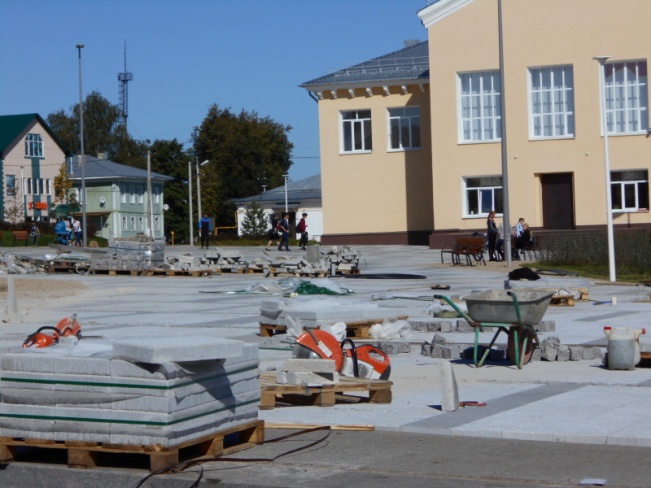 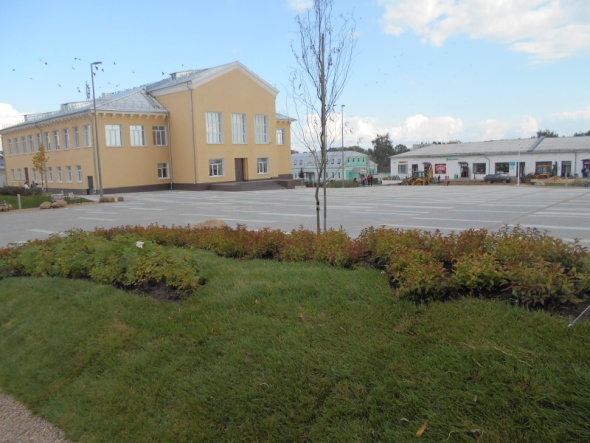 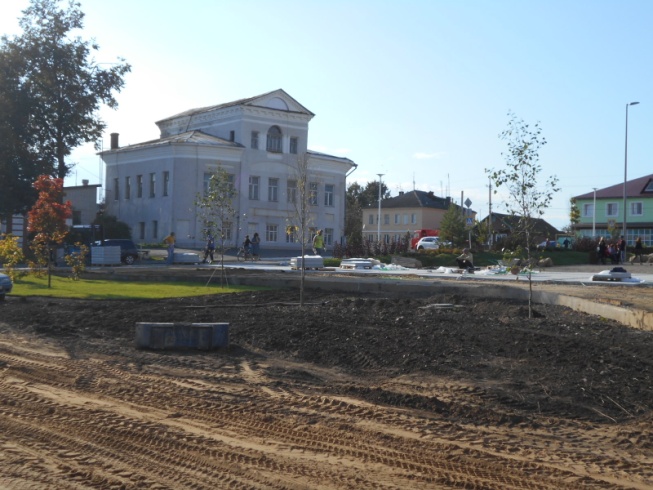 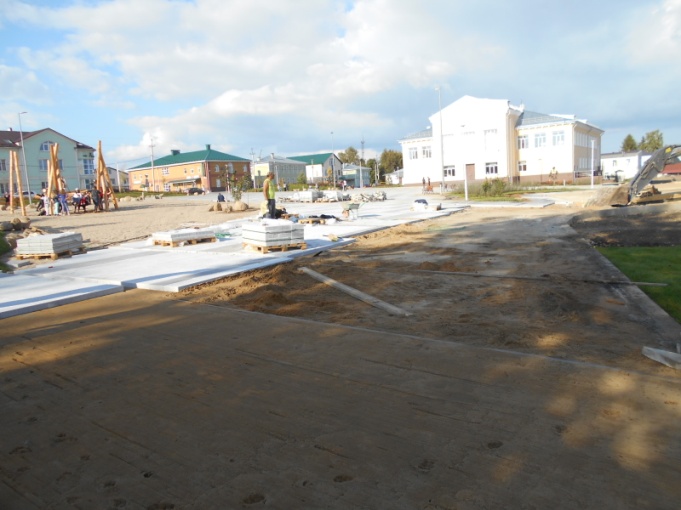 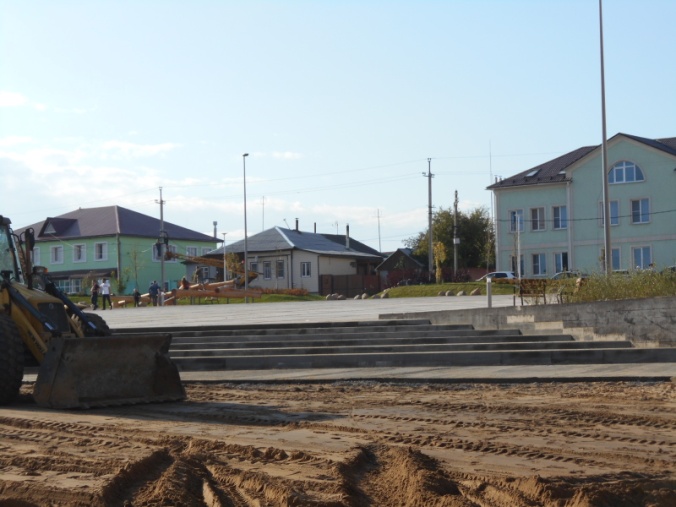 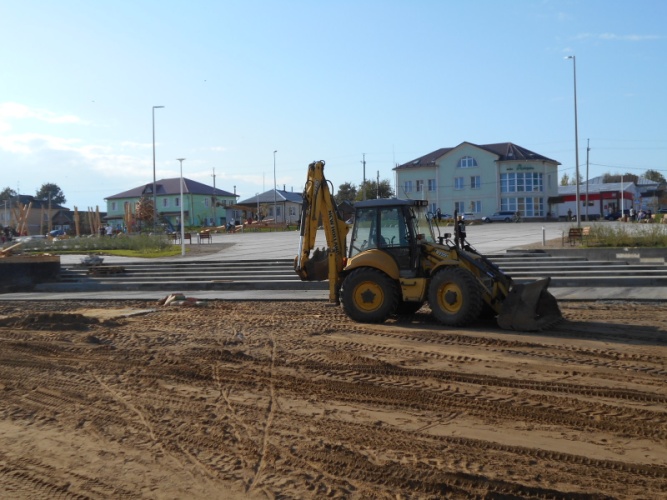 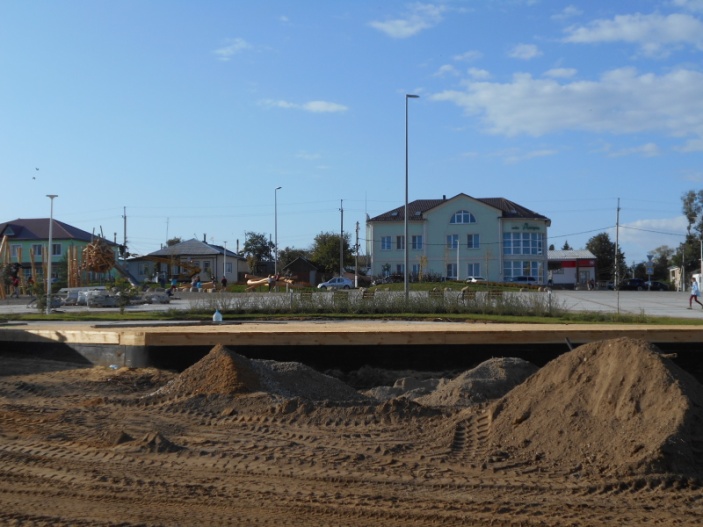 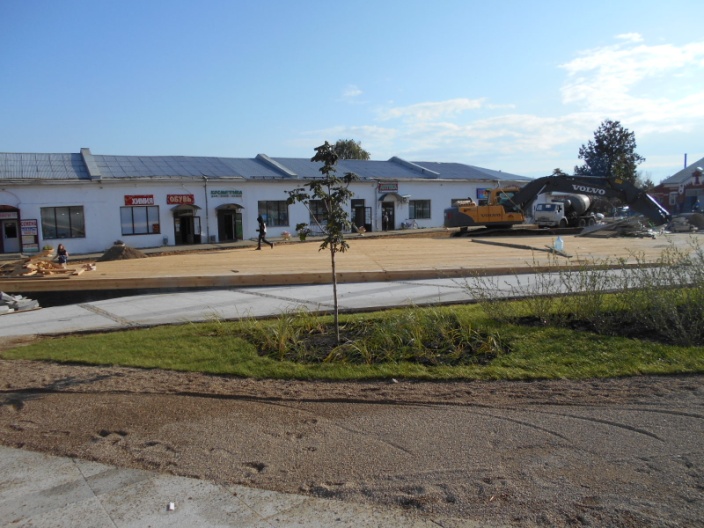 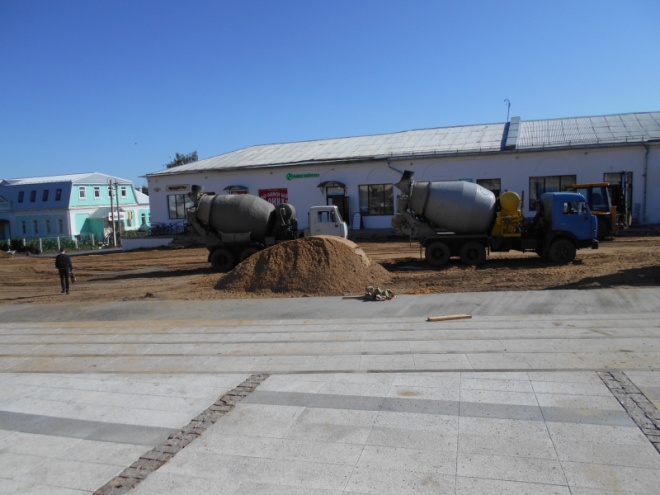 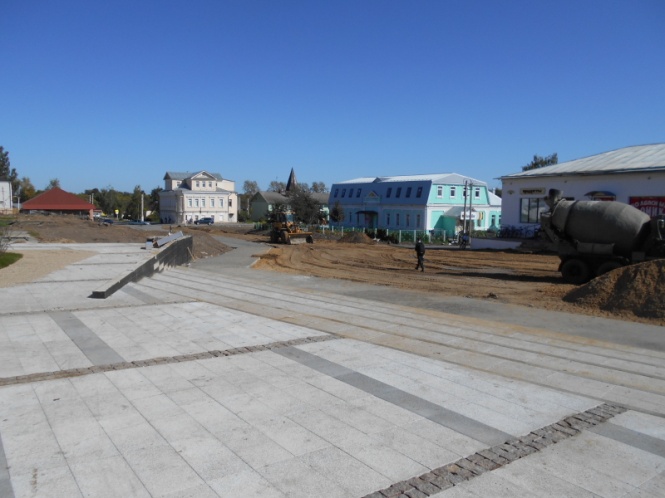 